Протидія кібербулінгуДитинство — пора становлення особистості. І саме у цей період дитина потребує найбільшої уваги і захисту. Важливо захистити дітей не лише від фізичних ризиків, а також від онлайн. Із розвитком технологій зловмисники можуть заволодіти довірою дітей.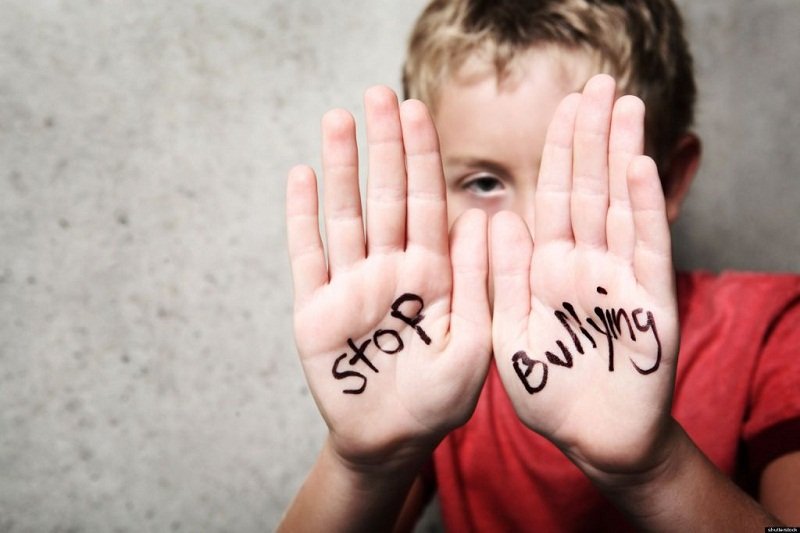 Щодня у світі з’являється 1 млн нових користувачів Інтернету. Третина з усіх користувачів мережі зараз – це діти. До прикладу, в Україні 92% дітей віком до 12 років вже щодня по кілька годин проводять у мережі Інтернет.Як і в реальному житті, в Інтернеті на дітей чатують небезпеки та виклики. Сьогодні насилля над дитиною  може здійснюватися у віртуальних інтернет-чатах, соціальних мережах, сервісах повідомлень або на ігрових сайтах.  Дорослі, які знаходяться поруч з дитиною повинні бути ознайомлені з методами та способами захисту дітей від можливих ризиків у світовій павутині, а  також вміти вибудувати алгоритм дій  у разі небезпеки.Відповідно до даної проблеми були розроблені заходи Мінцифри для підвищення захисту дітей в Інтернеті:Освітній серіал «Безпека дітей в інтернеті».Освітній портал для дітей, батьків та освітян stop-sexting.in.ua та інформаційну кампанію #не_ведисьСоціальні мережі:Facebook: https://www.facebook.com/stopsextingua/Instagram: https://www.instagram.com/stopsexting.uaЧат-бот https://t.me/StopSextingBotYouTube https://www.youtube.com/StopSextingUkraineМетодичний посібник Міністерства Освіти і Науки України ВБО «Український фонд» Благополуччя дітей» – «Навчіть дитину захищатися» (mon.gov.ua › media › bezpeka › manual-kindergarten )Шановні батьки, будьте уважні до своїх дітей, вмійте їх вислухати, почути, допомогти у вирішені їх дитячих проблем – навіть якщо вони видаються вам несуттєвими, дріб’язковими. Довіряйте дітям  і вони довірятимуть вам, що значною мірою вбереже їх від  можливих непередбачуваних ситуацій, які можуть негативно вплинути на майбутнє Вашої дитини.